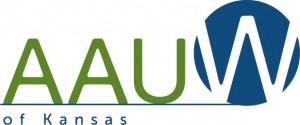 American Association of University Women (AAUW) Kansas State Board Scholarshipto attend theNational Conference for College Women Student LeadersThe AAUW Kansas State Board is pleased to offer one incentive travel scholarship of up to $750 for one female student to attend the National Conference for College Women Student Leaders (NCCWSL), May 30 – June 1, 2024, at the University of Maryland, College Park.The National Conference for College Women Student Leaders is the nation's premier conference for college women. It is a transformative experience for attendees and prepares them to be the next generation of leaders. Each attendee becomes a part of the conference’s more than 35-year legacy.At this three-day conference, college women will:Choose from multiple workshops that prepare them for life after collegeMeet inspiring role models including Women of Distinction awardees and speakersMake connections for lifeDiscover their future from 100 graduate schools and employersGain the confidence and skills to return to their campuses and communities ready to actEstimated total cost of the conference and travel is $1,500. The applicant is encouraged to apply for the National Scholarship for the cost of registration/housing/preconference activity. Should the applicant not receive a National Scholarship, they are encouraged to seek other funding opportunities such as from Student Government chapters at their college/university, local AAUW branches or local businesses.REQUIREMENTSApplicant must be a female student in good standing currently enrolled in a Kansas 2-or 4-year institution (2023-2024 academic year)Applicant is encouraged to apply for an AAUW National NCCWSL Scholarship as soon as possible by reaching out to the conference coordinators at nccwsl@aauw.org. Application must be typed and submitted in one complete portable document format (pdf) file, including 1) completed application, 2) references, and 3) documentation (if applicable) of application for AAUW National NCCWSL Scholarship to aauwksscholarships@gmail.com by March 31, 2024.Applicant must obtain the assistance of an adviser who will be responsible for mentoring the applicant through conference preparation, fund raising, if necessary, and the logistics of travel arrangements.Scholarship recipient must agree to speak (preferably in person) at the AAUW State Annual Meeting in April 2025.ALL REQUIREMENTS MUST BE FULFILLED FOR YOUR APPLICATION TO BE CONSIDEREDIMPORTANT DATESJan. 3, 2024	Registration begins and National Scholarship Application Open at https://www.aauw.org/resources/events/nccwsl/attend/ Feb. 4, 2024	Deadline to apply for a National Scholarship to NCCWSL conference at          https://www.aauw.org/resources/programs/nccwsl/attend/scholarships/Mar. 29, 2024	National Scholarship recipients notified.Mar. 31, 2024	Deadline for submission of application to AAUW Kansas State Board Scholarship Committee at aauwksscholarships@gmail.comApr. 15, 2024	AAUW of Kansas State Scholarship recipient announced.Fill in all blanks carefully. Use additional pages if space provided is not adequate.PERSONAL DATAName___________________________________ Date of Birth______________________Cell Phone Number: _____________________________Email Address:  _____________________________________________Present Address___________________________________________________________________________			(Street)			(City)			(State)		(Zip)Permanent Address___________________________________________________________________________			(Street)			(City)			(State)		(Zip)Mailing Address (if different than Present Address):___________________________________________________________________________		(Street)			(City)			(State)		(Zip)EDUCATIONInstitution Where You Are Currently Enrolled (2022-2023 academic year)________________________________________________________________________Major Field of Study________________________________________________________________________Anticipated Graduation Date____________________________________________________ACTIVITIES AND ACHIEVEMENTS:Activities and Involvement:  Organizations, contributions, service etc.Achievements and/or special honors:REFERENCES:Provide the names and contact information of two (2) references - one academic and one personal (no family members). It is your responsibility to request the reference from these individuals. Reference letters must be included in your application packet.ACADEMIC REFERENCE:Name:  _____________________________________________________Position:  ___________________________________________________Phone Number: __________________________________Email Address:  _____________________________________________PERSONAL REFERENCE:Name:  _____________________________________________________Relationship:  ________________________________________________Phone Number: __________________________________Email Address:  _____________________________________________BIOGRAPHICAL INFORMATION:  Describe why you wish to attend NCCWSL and possible future plans on how you might use this experience to empower women and girls.How did you hear about this scholarship and/or from whom did you obtain the application?I acknowledge that the information submitted is true, accurate, and complete. I agree to use awarded funds in the spirit of, and for the purposes of, attending the 2023  NCCWSL Conference.Signature_________________________________	Date: _______________________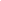 ADVISER ACKNOWLEDGEMENTName: ___________________________________Position: ___________________________________Phone Number: _____________________________Email Address:  _____________________________________________Physical Address___________________________________________________________________________I acknowledge and accept the responsibility of mentoring the applicant to use all awarded funds to attend the 2023 NCCWSL conference.  I agree to serve as an additional contact for the applicant should they be unavailable to respond to notices.Signature_________________________________	Date: _______________________